title / max. 10 wordsauthor’s name: PhD student or candidate or post doctor (year of the doctoral degree)institution: department, faculty, universitypersonal or institutional website:  e-mail: This is your abstract text. This is your abstract text. This is your abstract text. This is your abstract text. This is your abstract text. This is your abstract text. This is your abstract text. This is your abstract text. This is your abstract text. This is your abstract text. This is your abstract text. This is your abstract text. This is your abstract text. This is your abstract text. This is your abstract text. This is your abstract text. This is your abstract text. This is your abstract text. This is your abstract text. This is your abstract text. This is your abstract text. This is your abstract text. This is your abstract text. This is your abstract text. This is your abstract text. This is your abstract text. This is your abstract text. This is your abstract text. This is your abstract text. This is your abstract text. This is your abstract text. This is your abstract text. This is your abstract text. This is your abstract text. This is your abstract text. This is your abstract text. This is your abstract text. This is your abstract text. This is your abstract text. This is your abstract text. This is your abstract text. This is your abstract text. This is your abstract text. This is your abstract text. This is your abstract text. This is your abstract text. This is your abstract text. This is your abstract text. This is your abstract text. This is your abstract text. This is your abstract text. This is your abstract text. This is your abstract text. This is your abstract text. This is your abstract text. This is your abstract text. This is your abstract text. This is your abstract text. This is your abstract text. This is your abstract text. This is your abstract text. This is your abstract text. This is your abstract text. This is your abstract text. This is your abstract text. This is your abstract text. This is your abstract text. This is your abstract text. This is your abstract text. This is your abstract text. This is your abstract text. This is your abstract text. This is your abstract text. This is your abstract text. This is your abstract text. This is your abstract text. This is your abstract text. This is your abstract text. This is your abstract text. This is your abstract text. This is your abstract text. This is your abstract text. This is your abstract text. This is your abstract text. This is your abstract text. This is your abstract text. This is your abstract text. This is your abstract text. This is your abstract text. This is your abstract text. This is your abstract text. This is your abstract text. This is your abstract text. This is your abstract text. This is your abstract text. This is your abstract text. This is your abstract text. This is your (min. 300 max. 500 words)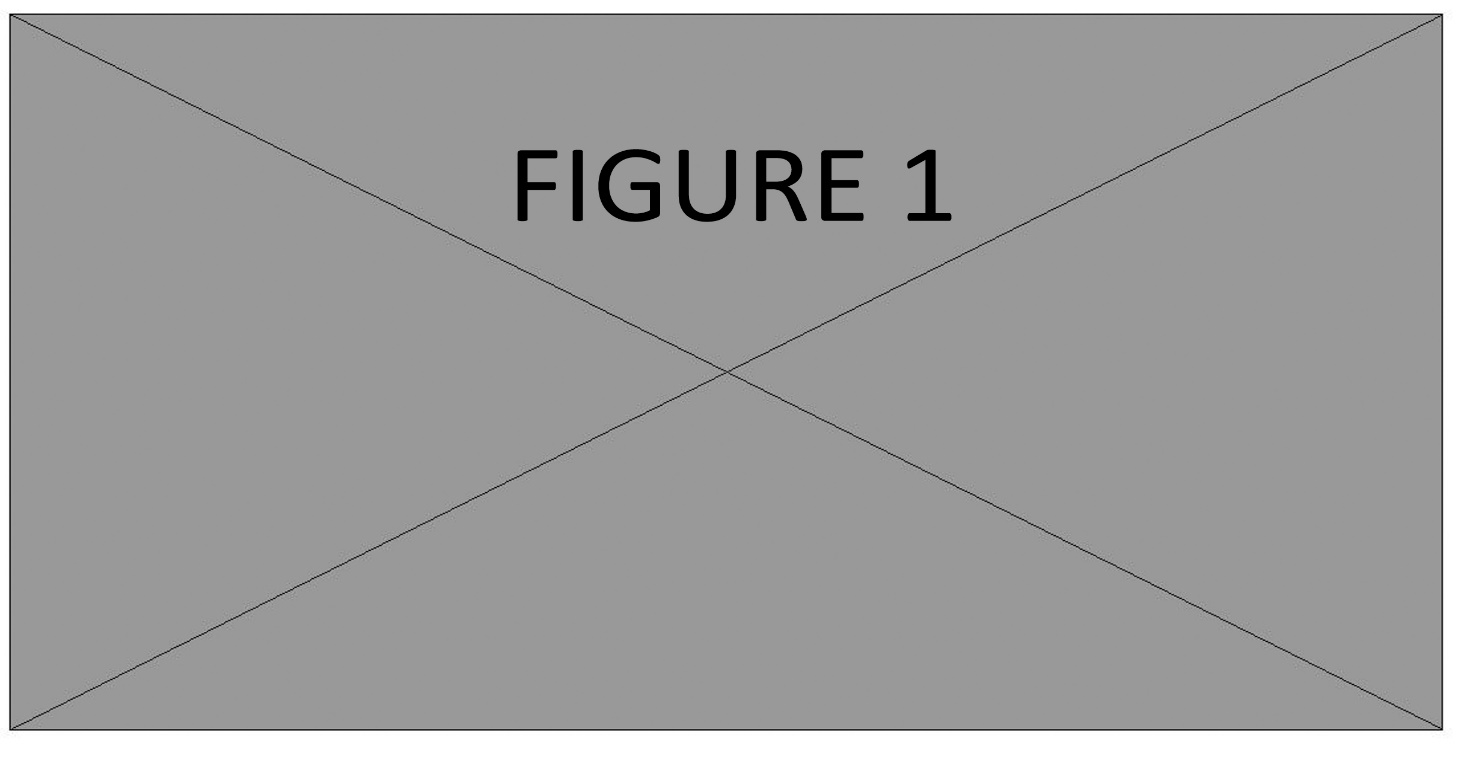 caption of the figure that reflects the research topic REFERENCES (min. 3 max 5.)Author’s name (date). Title (City: Editor)Athor’s biography Name (born in 19..)about the author about the author about the author about the author about the author about the author about the author about the author about the author about the author about the author about about the author about the author about the author about the author about the author about about the author about the author about the author about the author about the author about about the author about the author about the author about the author about the author about about the author about the author about the author about the author about the author about about the author about the author about the author about the author max author about about the author about the author about the author about the author (max 120 words)